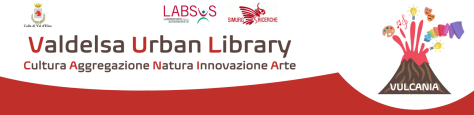 SCHEDA DI PARTECIPAZIONE DELLE SCUOLE AL  CONCORSO “LA BIBLIOTECA CHE VORREI”  Il concorso, promosso all’interno del percorso partecipativo VULCANIA – Valdelsa Urban  Library - Cultura Aggregazione Natura Innovazione Arte, è aperto alle scuole di ogni  ordine e grado del Comune di Colle Val d’Elsa con gli obiettivi indicati in tale percorso. Il sito di riferimento del progetto è https://partecipa.toscana.it/fr/web/vulcania-valdelsa urban-library-cultura-aggregazione-natura-innovazione-arte/home MODALITA’ DI ADESIONE L’intenzione di aderire al concorso deve essere comunicata entro il 15 Gennaio 2022 inviando una mail a cultura@comune.collevaldelsa.it, specificando nell’oggetto: Adesione  al concorso “La biblioteca che vorrei”. Nella mail dovrà essere specificato quali classi intendono partecipare all’assegnazione di  premi previsti nell’ambito di questo concorso. MODALITA’ DI PARTECIPAZIONE La presente scheda deve essere compilata e inviata entro e non oltre il 28 Febbraio 2022 a urp@comune.collevaldelsa.it unitamente ai materiali prodotti, in forma digitale. Le attività proposte dovranno essere tali da poter essere realizzate nel 2022,  preferibilmente entro l’anno scolastico 2021-2022. I premi saranno assegnati ai vincitori delle scuole dell’infanzia, primarie e secondarie di I  e II all’interno di una specifica cerimonia prevista entro e non oltre fine marzo 2022.  La scheda va compilata ed inviata in formato word (senza modifiche di alcun genere al  formato), secondo il modello che segue, specificando nell’oggetto della mail di  trasmissione: Partecipazione al concorso “La biblioteca che vorrei”. Altre modalità di invio non saranno considerate. Lo scopo della scheda è quello di chiedervi di illustrare, sinteticamente e chiaramente, il  contenuto degli elaborati che saranno inviati dalle classi che vorranno aderire al concorso. 1 Sono ammessi sia elaborati narrativi, sia prodotti multimediali, giochi da tavolo, sia  disegni, fotografie e altri prodotti artistici o espressivi, sia proposte di patti di  collaborazione, relativi al tema della biblioteca di Colle Val d’Elsa. Particolare  attenzione sarà posta a brevi video che potranno essere utilizzati come “spot”  pubblicitario della biblioteca stessa che sarà ideata con la partecipazione di tutte/i,  come da progetto.  Si prega di specificare, nella scheda da inviare, le attività organizzate, le metodologie di  lavoro, i risultati ottenuti in termini di competenze acquisite, di persone coinvolte, di  proposte raccolte sia in ambito scolastico che nel territorio. La scheda si compone di tre parti:  • La prima, sintetica, deve occupare non più di una cartella (2500 battute circa), e  seguire lo schema proposto di seguito. • La seconda, narrativa, deve mostrare la qualità dell’iniziativa, tenendo conto dei  criteri di qualità elencati. Lo spazio massimo è di tre cartelle (7000 battute circa). •  La terza è costituita da allegati (foto, schede di lavoro, attestazioni, brani di  diario,…) che permettano di comprendere meglio la qualità del lavoro svolto, fino  ad un massimo di 6 pagine di allegati. ALTRE INFORMAZIONI Tutte le schede di partecipazione al bando saranno caricate e disponibili on line sul  portale Open Toscana, evidenziando anche gli elaborati che saranno risultati migliori e  premiati dal presente concorso. A tal fine sarà richiesta la liberatoria. Sullo stesso sito  potranno essere raccolte le indicazioni bibliografiche ed i materiali di riferimento utili e  utilizzati nel concorso, creando una sorta di biblioteca on line sul tema oggetto del  concorso stesso. Per la valutazione degli elaborati sarà nominata dall’A.C. una commissione giudicatrice composta da esperti per il tipo di elaborati partecipanti al concorso.  Saranno premiati gli elaborati risultati vincenti per ogni ordine di scuola (primo classificato per le scuole superiori, primo classificato per le scuole medie, primo classificato per le  scuole elementari, primo classificato per l’infanzia). Le classi vincitrici saranno coinvolte attivamente per presentare le loro idee negli eventi  del percorso partecipativo. 2 Alla fine dell’anno scolastico verranno inoltre scelte tre proposte che risulteranno le migliori tra tutte le scuole di Colle Val D’Elsa per realizzabilità, fase di implementazione e impatto  sulla comunità.  I premi messi in palio consistono in abbonamenti o buoni per spettacoli cinematografici,  teatrali e sportivi, oltre che pacchi dono di libri e visite virtuali ad alcune biblioteche di  eccellenza. I risultati del concorso potranno essere utilizzati per mostre ed iniziative da svolgersi  sul territorio del comune, sia in luoghi pubblici (per es: scuole, giardini, teatro, Comune,  ecc.) che privati (per esempio: negozi, bar, ecc.), sulla base di quanto sarà indicato dalle  scuole stesse e approvato dal Comune. Si informa inoltre che sarà preliminarmente dedicato uno spazio di condivisione con gli  insegnanti per facilitare l’avvio e gestione del concorso e del connesso percorso  partecipativo nelle scuole. Saranno programmati a tal fine alcuni incontri on line a gennaio  2022 per fornire risposte a quesiti e offrire supporti. Per ulteriori informazioni potete  scrivere a Caselli@labsus.net ponendo le vostre domande. 3 Scheda di partecipazione - PARTE PRIMA Spiegazione delle voci:  CATEGORIA PER LA QUALE SI CONCORRE scegliere tra Scuola Primaria, Scuola secondaria di I e II  grado PARTNER SUL TERRITORIO: indicare eventuali Enti locali, Associazioni, Enti di ricerca, Imprese, eventualmente coinvolte nelle attività svolte. BREVE DESCRIZIONE DEL PROGETTO/ATTIVITÀ REALIZZATI (Descrivere il contenuto specifico e  concreto del progetto e/o delle attività realizzate o che si desidera realizzare, illustrando il progetto in termini  di obiettivi, metodologie e azioni proposte - si danno per noti e condivisi gli obiettivi generali propri del percorso partecipativo VULCANIA di cui in allegato una breve scheda sintetica). PRINCIPALI RISULTATI: coinvolgimento e competenze degli studenti, coinvolgimento e competenze degli  insegnanti, coinvolgimento del territorio, azioni concrete di cambiamento proposte ed attuate.4 Scheda di partecipazione - PARTE SECONDA Descrizione narrativa del percorso/attività svolta/e per valorizzare la biblioteca e il rapporto  che oggi ha con i cittadini e la città. Questo in riferimento più in specifico alle funzioni  che già svolge, ma soprattutto che potrebbe svolgere ancor più in futuro con le  scuole, con i bambini/e e ragazzi/e, elaborando proposte e indicazioni concrete per  rispondere al meglio alle loro esigenze e desideri. Anche evidenziando cosa i  cittadini tutti, e i ragazzi/e e bambini/e in particolare, potrebbero fare per prendersi  cura della biblioteca attraverso azioni concrete in prima persona e anche con patti  di collaborazione e patti educativi di comunità. Tutte le attività del progetto “La biblioteca che vorrei” hanno utilizzato nella fase di elaborazione e raccolta delle idee parte delle attività del modulo di scrittura “Scrivere le nostre opinioni per cambiare il mondo”. In questo modulo di scrittura i bambini hanno imparato che per esprimere le loro idee su un argomento o problema è necessario dare delle ragioni per supportare e spiegare le loro opinioni, fornire degli esempi e aggiungere dei dettagli. Hanno scritto brevi testi per cercare di risolvere alcuni semplici problemi presenti a scuola o nel loro ambiente di vita. Questi testi verranno spediti al Sindaco e alla Dirigente scolastica. L’adesione al progetto “La biblioteca che vorrei” è stata la degna conclusione del modulo di scrittura: capire, vivere e agire come cittadini consapevoli e responsabili. Il progetto la biblioteca che vorrei è entrata quindi a pieno titolo nel curricolo di italiano e educazione civica.Un altro criterio di qualità è stata l’attenzione posta verso le diversità culturali e l’inclusione, le attività di progettazione di Nonnolibri e Mappamondo libri ne sono l’esempio. Esempio tanto più importante perché ideato dai bambini senza aver ricevuto suggerimenti da parte dell’insegnante. Inoltre, la progettazione degli spazi da parte dei bambini li ha fatti sentire protagonisti e credono davvero che potranno offrirsi come volontari nella stanza di Nonnolibri o andare nello spazio di Mappamondo libri per imparare una nuova lingua.La descrizione dovrà evidenziare la presenza di uno o più dei seguenti criteri di qualità: • Inserimento nei curricoli di un apprendimento ‘per problemi’ – interdisciplinare e  transdisciplinare – in relazione alla tematica;  • Approccio alla tematica proposta con l’obiettivo di cogliere l’interdipendenza tra i  diversi fattori in gioco: apprendimento e lettura (anche attraverso metodologie  ludiche), cultura e socialità, innovazioni e cambiamenti (sociali, ambientali,  economici, politici, ecc);  • Attenzione alle diversità culturali, ai vincoli e alle regole entro i quali le diversità si  sviluppano e si integrano, come elemento di ricchezza che garantisce possibilità di  scelta e di evoluzione futura; • Attenzione all’inclusione di tutti gli studenti (e alla loro educazione all’inclusione),  con riferimento non solo ai paesi di origine delle famiglie ma anche alle condizioni  economiche e sociali, al sesso, alle disabilità; • Creazione di spazi per bambini/e e ragazzi/e ritenuti adatti da loro stessi per  l’insegnamento/apprendimento, attraverso la lettura, anche con metodi attivi e  interattivi, aperti al futuro, da essi/e indicati;  • Sviluppo della partecipazione e della collaborazione per la futura biblioteca, sia  all’interno delle classi coinvolte, sia tra le classi e tra gli insegnanti, sia con le  famiglie e con il territorio; • Attenzione agli spazi della biblioteca come bene comune e palestra di  educazione condivisa ai beni comuni, rivolta ai bambini/e e ragazzi/e, attraverso  di loro, veicolata anche alle famiglie; • Azioni, anche molto semplici, volte a favorire la vita e utilità della biblioteca così  come desiderata dai bambini/e e ragazzi/e anche con l’uso di tecnologie (per  esempio stampanti 3D, computer, ecc); • Educazione alla cooperazione attraverso una interpretazione della lettura non  solo come attività individuale ma anche come attività di socializzazione tra pari.5 Scheda di partecipazione - PARTE TERZA Elenco degli allegati, ognuno con una breve descrizione (2-3 righe massimo),  evidenziando il collegamento con gli elementi di qualità prescelti nella seconda parte: Presentazione Google con all’interno il video dei “Ritratti parlanti”.  I bambini spiegano le fasi di lavoro, illustrano gli spazi e gli arredi progettati. (Inclusione, creazione di spazi, partecipazione e collaborazione)Presentazione Google per spiegare lo spazio e le attività di Mappamondo libri. All’interno della presentazione è presente un breve video dove i bambini recitano come deve svolgersi l’attività. (Inclusione, partecipazione e collaborazione, diversità culturali)6 TITOLO PERCORSO/ATTIVITA’: Le idee della 3 BNOME e TIPO SCUOLA /SCUOLE COINVOLTE:  Scuola primaria Sant’AndreaCATEGORIA PER LA QUALE SI CONCORRE: Scuola primariaCITTA' e REGIONE:  Colle di Val d’Elsa (SI) ToscanaCONTATTI (Dirigente Responsabile del Progetto/Attività):  CONTATTI (Referente/i del Progetto/Attività): Ins. Silvana Rassu CLASSI/ALUNNI COINVOLTI: Classe 3 B, 26 alunniEVENTUALI PARTNER SUL TERRITORIO: BREVE DESCRIZIONE DEL PROGETTO/ATTIVITÀ REALIZZATI: Il punto di partenza è stata la presentazione del progetto ai bambini da parte dell’insegnante. Successivamente ogni bambino ha pensato a un’idea da realizzare per la costruzione della nuova biblioteca. Il secondo momento ha visto la condivisione delle diverse idee e la loro classificazione/raggruppamento in argomenti/temi. In seguito i bambini hanno disegnato e scritto una breve spiegazione del loro progetto. Tutti insieme hanno scelto le tre migliori proposte emerse. I bambini, per illustrare le loro proposte, hanno scritto un testo in modo collettivo, disegnato e fotografato il loro autoritratto. Utilizzando un’App conosciuta dai bambini, l’insegnante  ha registrato la voce dei bambini che spiegavano passo dopo passo le loro idee - “ritratti parlanti”-. Nei “ritratti parlanti” i bambini hanno spiegato come realizzare quattro spazi nella nuova biblioteca: La stanza d’oro, la stanza Nonnolibri,  la stanza Dondolibri e la stanza Accampamento dei lettori.L’insegnante ha raccolto parte degli elaborati grafici, il video dei ritratti parlanti e il testo scritto dai bambini in una Presentazione Google. Un’altra attività proposta dai bambini è “Mappamondo libri”. Per illustrare la loro idea i bambini hanno pensato di realizzare un video. I bambini hanno recitato una breve scena e l’insegnante l’ha registrata e caricata su Youtube in modalità protetta.PRINCIPALI RISULTATI OTTENUTI:Coinvolgimento diretto dei bambini in tutte le fasi di realizzazione del progetto. I bambini hanno lavorato sia in modo individuale sia in modo collettivo. 